الضمان الاجتماعيالمجلة الاسرائيليه للضمان الاجتماعي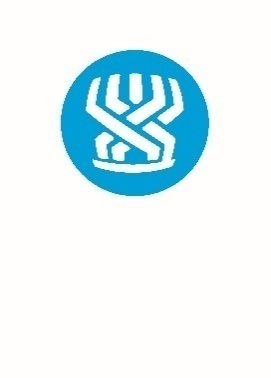 تصدر عن مؤسسة التأمين الوطنيكانون الأول 2021كراس 115فحوى الكراسةانعدام الحوكمة وقت الأزمة: تغيّب تقييم السياسة وأثرها على تعامل إسرائيل مع الكورونا - مقال رأي رون تسور  ونيسيم كوهينأطفال في خطر: فحص الخرافات في ضوء النهج المدرك للسياق (الوعي بالسياق) دوريت رفار-ستريار  ويوحاي ندنالعنف ضد مقدمي الخدمات الاجتماعية والتعامل معه على أرض الواقع-  حالة المعلمات والعاملات الاجتماعياتمعيان دودوفيتش  ونيسيم كوهينحقوق الإنسان، الاعتلال المستمر والسجن: حالة الإفراج المبكر لأسباب طبيةنتنئيل دغانالمؤشرات (المعايير) هي شرط للمساواة، والتوحيد (التوحيد القياسي) هو عدوها - حالة أرامل جيش الدفاع الإسرائيلي البدوسمدار بن آشر ، يسرائيل سوريك ، إلداد شيدلوفسكي  ويعاريت بوكيك-كوهينممارسة سياسة الكفاءة الثقافية في مجتمع متعدد الثقافات حاني نويمانتلخيص الابحاثانعدام الحوكمة وقت الأزمة: تغيّب تقييم السياسة وأثرها على تعامل إسرائيل مع الكورونا - مقال رأي رون تسور ونيسيم كوهينمنذ اندلاع وباء الكورونا حتى الآن، لم توفر القرارات السياسية والإجراءات المتخذة في أعقابها سوى حل جزئي للأزمة ولم تقدم إجابة مرضية لعواقبها الفورية والمستقبلية. يدعو مقال الرأي هذا إلى اعتماد نموذج شامل وموحّد من شأنه تمكين سياسة عامة فعالة في الوقت الحقيقي لإدارة الأزمات، سياسة يتم تحديدها من منظور حالي ورصين، أثناء إدارة الأزمة، ولكن أيضًا كرؤية مستقبلية، كجزء من إجراء سياسة منظمة وطويلة الأمد.أطفال في خطر: فحص الخرافات في ضوء النهج المدرك للسياق (الوعي بالسياق) دوريت رفار-ستريار ويوحاي ندن3"أطفال في خطر" و "حماية الأطفال" عبارة عن مفاهيم أساسية في مجال العمل الاجتماعي. تم استثمار الكثير من الجهد في دراستهما، وصياغة معايير عالمية لقياسهما، وتطوير حلول لزيادة الحماية وتقليل المخاطر.يعرض هذا المقال نهجًا مدركًا للسياق لفهم مواقف الخطر عند الأطفال. تم تطوير هذا النهج على أساس دراسة نوعية واسعة النطاق لمدة خمس سنوات أجريت بين الآباء والأطفال من مختلف المجتمعات في إسرائيل وبين العاملين الاجتماعيين الذين يعملون مع هذه المجتمعات. فحصت الدراسة السياقات، والتركيبات، ووجهات النظر المتعلقة بمخاطر الأطفال وسلامتهم. من بين السياقات العديدة التي وجدناها، نقدم في المقال السياقات الثلاثة – العنصرية والإقصاء، الدين والروحانية، والصراع السياسي والعنف - التي برزت في الدراسة باعتبارها سياقات رئيسية تلقي الضوء على الأطفال المعرضين للخطر وحماية الأطفال. نحن نعرض إعادة التفكير في أنطولوجيا (علم الوجود) "الخطر" و "الحماية" في كل ما يتعلق بالأطفال، نحدّد ثلاث خرافات شائعة في خطاب المخاطر ونطلق عليها الشجار. بعد ذلك، نناقش التعقيد المتأصل في خطاب المخاطر وتقييم المخاطر للأطفال في واقع متنوع ومتعدد الثقافات والسياقات، مع التركيز على الفجوات والاختلافات بين الآباء والمهنيين، وقيمهم، ومكانة (positionality) المراقب وعلاقات القوة بينهم.العنف ضد مقدمي الخدمات الاجتماعية والتعامل معه على أرض الواقع-  حالة المعلمات والعاملات الاجتماعياتمعيان دودوفيتش ونيسيم كوهين1ما هي مظاهر العنف التي يختبرها البيروقراطيون على أرض الواقع من جانب العملاء؟ هل يختبر البيروقراطيين من أنواع مختلفة على أرض الواقع هذه المظاهر بشكل مختلف؟ هل يؤدي تحكيم رأيهم إلى تغيير طرقهم في التعامل مع مظاهر العنف هذه؟ درسنا هذه الأسئلة من خلال مقابلات متعمقة ومجموعات تركيز مع 101 عامل ميداني، يقدمون خدمات اجتماعية في إسرائيل: معلمون وعاملون اجتماعيون. تظهر نتائج بحثنا أن المظاهر اللفظية والجسدية للعنف شائعة في عملهم وأنهم يتبنون استراتيجيات مختلفة للتعامل مع العملاء العنيفين: اختيار الكلمات بعناية؛ التعبير عن التعاطف والدعم؛ تلبية المتطلبات؛ وضع الحدود؛ قطع العلاقة؛ تجنيد دعم أصحاب المناصب في المنظمة. تظهر المقارنة بين المجموعتين - المعلمين والعاملين الاجتماعيين - أنه لا توجد فروق ملحوظة بينهما  لا في مظاهر العنف الموجه إليهم ولا في طرق التعامل التي يتخذونها. في ضوء فهمنا، نقترح عددًا من اتجاهات البحث المحتملة في المستقبل، بالإضافة إلى التوصيات العملية للحد من هذه الظاهرة.حقوق الإنسان، الاعتلال المستمر والسجن: حالة الإفراج المبكر لأسباب طبيةنتنئيل دغانالخلفية: إن الإفراج المبكر من السجن بسبب المرض المستمر، الذي يميز العديد من السجناء الأكبر سنًا، يدعو إلى لقاء مهم بين القانون، وعلم الإجرام، وحقوق الإنسان والسجن. على الرغم من أهميته، إلا أن الموضوع لم يحظ باهتمام بحثي متعمق بعد.هدف البحث: يسعى البحث إلى جلب أصوات القضاة، رؤساء لجان الإفراج، الذين يناقشون إجراءات الإفراج المبكر لأسباب الاعتلال المستمر، وفحص التبريرات التي يقدمونها لهذه الإجراءات، والتحديات التي يحددونها في عملية اتخاذ القرارات وكيف يتم وصف دورهم في هذه العملية.طريقة البحث: يستند المقال إلى بحث نوعي، يتضمن مقابلات متعمقة منظمة نصفيا مع 20 من رؤساء لجان الإفراج حول تصوراتهم لمبررات هذا الترتيب وعملية اتخاذ القرارات فيه.النتائج: أثارت نتائج البحث أربعة مواضيع رئيسية تعكس المعضلات التي يتعين على المشاركين معالجتها في مسألة الإفراج المبكر لأسباب الاعتلال المستمر: (أ) التبريرات الإنسانية والنفعية لأسباب طبية؛ (ب) التوتر بين المكافأة والإفراج المبكر لأسباب طبية؛ (ج) تصور دور اللجنة في الإفراج المبكر لأسباب طبية؛ (د) تحديات في اتخاذ القرار في عملية الإفراج المبكر لأسباب طبية.الاستنتاجات: أثار المشاركون تبريرات مختلفة بخصوص هذا الترتيب، والتي قد تتعارض مع بعضها البعض – نفعية، ومجزية وإنسانية. ومن التحديات الأخرى التي ذكرناها هو صعوبة تقييم مدى صدق طلب الإفراج واستيفاء شرط "أيام معدودة". في هذا السياق قالوا أن دورهم في هذا الإجراء يتطلب تحكيم رأي يوازن بين الاعتبارات المتضاربة. استنتاجات البحث ذات صلة بتعميق العلاقات المتبادلة بين حقوق الإنسان والسجن واتخاذ القرار في حالات طلبات الإفراج المبكر على أساس الاعتلال المستمر.المؤشرات (المعايير) هي شرط للمساواة، والتوحيد (التوحيد القياسي) هو عدوها - حالة أرامل جيش الدفاع الإسرائيلي البدوسمدار بن آشر، يسرائيل سوريك، إلداد شيدلوفسكي ويعاريت بوكيك-كوهينالتوحيد (التوحيد القياسي) هو آلية مصممة لخلق حالة متساوية على ما يبدو لمواطني الدولة أمام المؤسسات. ومع ذلك، عندما يتجاهل التوحيد في مجالات مختلفة من الحياة الاختلافات الأساسية بين المجموعات والأفراد، فإنه قد يزيد من عدم المساواة، والمس بمبدأ العدالة، وخلق تمييزًا صريحًا أو خفيًا. سنكشف في هذا المقال الخطأ في التعريف بين التوحيد والمساواة على خلفية ظروف الحياة الفريدة والحالات الإنسانية المعقدة.سيتم فحص العلاقة بين المقاييس المختلفة والعدالة من ثلاث وجهات نظر: فلسفية، اقتصادية واجتماعية. كدراسة حالة، سوف نقدم الأرامل البدويات في جيش الدفاع الإسرائيلي اللواتي تضررن بسبب الحقوق الموحدة التي تنطبق على جميع أرامل جيش الدفاع الإسرائيلي في إسرائيل؛ لم يتم تكييف هذه الحقوق مع أسلوب حياة الأرامل البدويات. سنرى كيف أن المؤشرات العشوائية للثقافة تخلق تشوهات تقوض العدالة التوزيعية وتحرم مجموعات فريدة، عادة ما تكون مهمشة ومعزولة، من المكافآت والموارد التي تستحقها. لقد تم الادعاء أن السياسة التي تميز بين الاحتياجات الشخصية والاجتماعية والثقافية المختلفة هي وحدها التي ستعبر عن المساواة الديمقراطية والجوهرية، وليس عن شكلها الواضح بصورة التوحيد التقني لآليات التنفيذ. وتم الادعاء كذلك أن الملاحظة المتعمدة فقط لرؤية الاختلاف والآخر ستؤسس مساواة ذات عمق واعتراف بالاختلاف والقيمة الاجتماعية.ممارسة سياسة الكفاءة الثقافية في مجتمع متعدد الثقافات حاني نويمانتعكس مشاركة العمال الاجتماعيين في عمليات تشكيل السياسات بأمانة التزام مهنة العمل الاجتماعي بتعزيز المساواة والعدالة الاجتماعية. على الرغم من أن هذا مطلب مهني في العديد من الدول، من بينها إسرائيل، إلا أنه لا يمكن تجاهل أن هذه المشاركة سياسية بطبيعتها، ولها صلة وثيقة بالسياق الاجتماعي-السياسي الذي تحدث فيه. مطلوب كفاءة ثقافية للمشاركة في عمليات صنع السياسات لتعزيز العمل الفعال للعمال الاجتماعيين في المواقف السياسية عبر الثقافات. على الرغم من أن الكفاءة الثقافية لعبت في العقد الماضي دورًا مركزيًا في الكتابة المهنية، إلا أن الكتابة ترّكز في الغالب على اللقاء بين الثقافات بين العامل الاجتماعي والعميل والسياق العلاجي، مع التركيز على انتماء المعالج إلى ثقافة غربية مهيمنة، بينما ينتمي المتعالج إلى ثقافة "أخرى" أقل هيمنة. يركز هذا المقال على محاولة سد الثغرات من خلال تطوير نموذج نظري وتجريبي لممارسة سياسة ذات الكفاءة الثقافية (Culturally Competent Policy Practice; CCPP). هذا النموذج يتيح من دراسة مختلف مكونات الكفاءة الثقافية لتعزيز العمل الفعال للعمال الاجتماعيين من مجموعات عرقية مختلفة في مجالات السياسة في المواقف السياسية عبر الثقافات. الفرضية الأساسية للإطار المفاهيمي الذي نوقش في المقال هو أن الأصول العرقية للعمال الاجتماعيين، وقيمهم الثقافية، وضعهم وهويتهم الاجتماعية من المرجح أن تنعكس في العلاقات مع عملائهم، في تصورهم للهياكل الاجتماعية وفي طريق عملهم في حلبات السياسة. لذلك، عند تشكيل السياسة في ظروف متعددة الثقافات، من الضروري تطوير الكفاءة الثقافية.